 |  |  | Named to 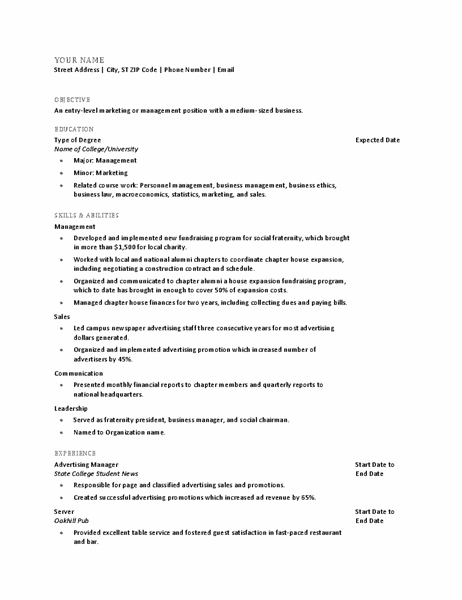 